                     PHÒNG GIÁO DỤC VÀ ĐÀO TẠO QUẬN LONG BIÊNTRƯỜNG MẦM NON GIA THƯỢNG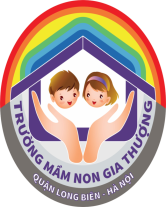 GIÁO ÁNÂM NHẠCĐề tài: vỗ tay theo tiết tấu phối hợp bài hát“ Cháu yêu cô chú công nhân”.Nghe hát: Cô giáo emTCAN: Ô số kì diệuLứa tuổi:  5-6 tuổiSố lượng: 20-25 trẻThời gian:  30 - 35 phútNgày soạn: 23/10/2019Ngày tổ chức: 31/10/2019Giáo viên: Nguyễn Thị ThơmLương Thị Thu TrangNăm học: 2019- 2020   I. MỤC ĐÍCH YÊU CẦU1.Kiến thức:- Trẻ biết cách vỗ tay theo tiết tấu phối hợp bài hát “ Cháu yêu cô chú công nhân”.- Trẻ biết tên bài hát, hiểu nội dung bài hát “ Cô giáo em” - Trẻ  biết tên và chơi trò chơi “ Ô số kì diệu”2. kỹ năng      - Trẻ thể hiện sắc thái vui tươi của bài hát “ Cháu yêu cô chú công nhân”      - Trẻ biết vỗ tay theo tiết tấu phối hợp của bài hát “Cháu yêu cô chú công nhân”      - Trẻ chú ý lắng nghe cô hát trọn vẹn bài hát, nhận ra giai điệu nhanh,          Vui tươi, nhí nhảnh của bài hát nghe “Cô giáo em”      - Phối hợp giữa quan sát và phản ứng nhanh khi tham gia trò chơi, nói được tên bài hát, âm thanh nhạc cụ nghe được.      3. Thái độ      - Trẻ mạnh dạn tự tin và hào hứng khi tham gia hoạt động.      - Qua hoạt động góp phần giáo dục trẻ thể hiện tình cảm yêu quý nghề công nhân, giáo viên.II. Chuẩn bị:Đồ dùng của cô :Bài giảng điện tử, trò chơi “ Ô số kì diệu”Nhạc không lời “ Cháu yêu cô chú công nhân”, “ Cô giáo em”Đồ dùng của trẻ:Xắc xô, mõ dừaIII.Cách tiến hànhHoạt động của côHoạt động của trẻ1.Ổn định tổ chức :- Các con ơi! Đi cùng với cô Thơm đến lớp còn có 2 vị khách đặc biệt nữa đấy! Chúng mình có muốn biết đó là ai không?- Chúng mình hãy cùng hướng lên màn hình để xem vị khách đó là ai nhé!- Cho trẻ xem đoạn video về cô chú công nhân đang làm việc.- Hôm nay là ngày hội của các cô chú công nhân đấy! Chúng mình có muốn tham gia văn nghệ chúc mừng các cô chú công nhân không nào?- Các con biết bài hát gì nói về cô chú công nhân?- Cô cho trẻ nghe 1 đoạn nhạc không lời bài hát “ Cháu yêu cô chú công nhân”Cô hỏi trẻ tên bài hát? Tác giả?2. Phương pháp hình thức tổ chức :* Dạy vỗ tay theo tiết tấu phối hợp bài hát “ Cháu yêu cô chú công nhân”- Hoàng Yến- Bây giờ cô và các con sẽ cùng nhau hát bài hát “ Cháu yêu cô chú công nhân” sáng tác Hoàng Yến- Bài hát này có giai điệu như thế nào?- Bài hát này sẽ hay hơn nếu các con thể hiện động tác vận động cho bài hát, bạn nào có thể nghĩ ra động tác vận động cho bài hát này {cô mời 1-2 trẻ}- Hai cô cũng nghĩ ra cách vận động cho bài hát này rồi đấy- Bây giờ cô sẽ vận động cho chúng mình xem nhé. Lần 1: Cô vỗ tay theo tiết tấu phối hợp của bài hát từ đầu đến hết bài kết hợp với nhạc.b. lần 2: Cô vỗ tay mẫu rồi vỗ tay cả bài cho trẻ nghe.c. Lần 3: Cô cho trẻ vỗ theo cô từ đầu đến cuối bài 2-3 lần không nhạc. Khi cô thấy trẻ vỗ đều rồi thì kết hợp với nhạc không lời.- Cô cho tổ, nhóm, cá nhân vỗ.- Cô bao quát chung nếu thấy trẻ nào còn lúng túng cô cho trẻ vỗ lại cùng các tổ khác.- Cô nhắc trẻ biểu cảm nét mặt, ánh mắt khi vận động- Lần lượt cô cho từng tổ vận động-  Mời nhóm 3-4 trẻ lên vận động theo ý của trẻ hội ý- Mời cá nhân 1-2 trẻ lên vận động  *  Nghe hát: “ Cô giáo em” Nhạc sĩ Hoàng Lân- Lần 1. Cô hát + nhạc- Các con vừa nghe bài hát gì? Nhạc và lời của ai?- Lần 2. Cô và 1 trẻ cùng biểu diễn bài hát “ Cô giáo em”.- Nội dung  bài hát: Bác đưa thư đem thứ chuyển đến cho từng gia đình, khi chúng mình nhận thư thì phải biết khoanh tay chào bác, biết nói cảm ơn và nhận thư bằng 2 tay.Giáo dục: Bác đưa thư là một nghề rất vất vả, vận chuyển bưu phẩm từ nơi này đến nơi khác trong các điều kiện thời tiết khác nhau. Khi bác đưa thư đến nhà cho chúng mình thì chúng mình phải thể hiện như thế  để thể hiện tình cảm, sự tôn trọng với bác? Không chỉ bác đưa thư mà các nghề trong xã hộiđều tạo ra rất nhiều các sản phẩm có ích cho con người. Vì vậy  chúng mình đều phải kính trọng và yêu mến họ.* Trò chơi AN “ Ô số kì diệu”- Cô chia trẻ làm 3 đội chơi- Cách chơi trò chơi: Mỗi đội  có 1 sắc xô.Cô mở lần lượt từng ô số để xem câu hỏi đằng sau những ô số là gì? Nhiệm vụ của trẻ là suy nghĩ và trả lời lần lượt các câu hỏi đưa ra. Thời gian suy nghĩ là 5s. Hết thời gian suy nghĩ đội nào sắc xô trước thì đội đó sẽ dành quyền trả lời.Luật chơi: Trẻ lắc sắc xô sau khi 5s suy nghĩ để dành quyền trả lời. Đội nào trả lời đúng sẽ được thưởng 1 bông hoa. Kết thúc trò chơi đội nào dành được nhiều hoa hơn sẽ là đội dành chiến thắng.- Cô cho cả lớp chơi.4. Kết Thúc: - Cô nhận xét buổi học và tuyên dương trẻ.Trẻ trả lờiTrẻ xem videoTrẻ lắng nghe-Trẻ trả lờiTrẻ trả lời-Trẻ hát cùng cô-Trẻ trả lời-Trẻ quan sát-Trẻ quan sát-Trẻ thực hiện-Trẻ thực hiện.- Trẻ thực hiện.- Trẻ thực hiện.- Trẻ trả lời-Trẻ chăm chú nghe cô giảng nội dung bài hát-Trẻ lắng nghe-Trẻ lắng nghe-Trẻ lắng ngheTrẻ chơi trò chơi